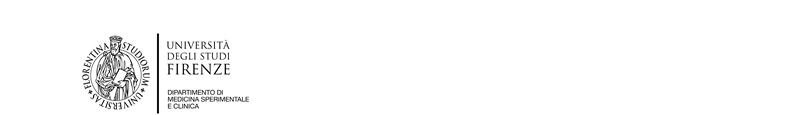 AVVISO PUBBLICO PER LO SVOLGIMENTO DI ATTIVITA’ DI MEDICO COMPETENTE – RESP. PROF. NICOLA MUCCIValutazione titoliCILINDRI MASSIMO: 30 PT.PAGNI ALESSANDRA: 27,5 PT;MARCACCIOLI RAFFAELLA: 7 PT;Il responsabile del procedimento Dott.ssa Raffaella de Angelis